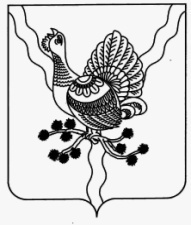 АДМИНИСТРАЦИЯ                                                                                                                «СОСНОГОРСК»МУНИЦИПАЛЬНОГО   РАЙОНА                                                                              МУНИЦИПАЛЬНÖЙ   РАЙОНСА«СОСНОГОРСК»                                                                                                                 АДМИНИСТРАЦИЯПОСТАНОВЛЕНИЕШУÖМот «          »                             2017                                                                           № _____                 г. СосногорскО внесении изменений в постановление администрации муниципального района «Сосногорск» от 06.05.2015 № 542 «Об утверждении административного регламента «Предоставление финансовой поддержки в рамках реализации муниципальных программ»В соответствии со статьями 7 и 17 Федерального закона от 06.10.2003 № 131-ФЗ «Об общих принципах организации местного самоуправления в Российской Федерации», Федеральным законом от 24.07.2007 № 209-ФЗ «О развитии малого и среднего предпринимательства в Российской Федерации», Федеральным законом от 27.07.2010 № 210-ФЗ «Об организации предоставления государственных и муниципальных услуг», Администрация муниципального района «Сосногорск» ПОСТАНОВЛЯЕТ:1. В разделе I административного регламента предоставления муниципальной услуги «Предоставление финансовой поддержки субъектам малого и среднего предпринимательства в рамках реализации муниципальных программ» (далее – административный регламент):1.1. Пункт 1.2 изложить в следующей редакции:«1.2. Заявителями являются субъекты малого и среднего предпринимательства.К субъектам малого и среднего предпринимательства относятся зарегистрированные в соответствии с законодательством Российской Федерации и соответствующие условиям, установленным ст. 4 Федерального закона от 24.07.2007 № 209-ФЗ  «О развитии малого и среднего предпринимательства в Российской Федерации», хозяйственные общества, хозяйственные партнерства, производственные кооперативы, потребительские кооперативы, крестьянские (фермерские) хозяйства и индивидуальные предприниматели.».2. В разделе II административного регламента:2.1. Пункт 2.6. изложить в следующей редакции:       «2.6. Предоставление муниципальной услуги осуществляется в соответствии со следующими нормативными правовыми актами:1) Конституцией Российской Федерации (принята всенародным голосованием 12.12.1993) («Собрание законодательства РФ», 04.08.2014, №31, ст. 4398);2) Федеральным законом от 27.07.2010 № 210-ФЗ «Об организации предоставления государственных и муниципальных услуг» (Собрание законодательства Российской Федерации, 2010, № 31, ст. 4179);3) Федеральным законом от 06.10.2003 № 131-ФЗ «Об общих принципах организации местного самоуправления в РФ»;4)  Федеральным законом от 24.11.1995 № 181-ФЗ «О социальной защите инвалидов в Российской Федерации» (Собрание законодательства Российской Федерации, 27.11.1995, № 48, ст. 4563);5) Постановлением Правительства РФ от 22.12.2012 № 1376 «Об утверждении Правил организации деятельности многофункциональных центров предоставления государственных и муниципальных услуг» («Российская газета», № 303, 31.12.2012);6) Федеральным законом от 27 июля 2006 г. № 152-ФЗ «О персональных данных» («Собрание законодательства Российской Федерации», 2006, №31 (1 часть), ст. 3451); 7) Федеральным законом от 24.07.2007 № 209-ФЗ «О развитии малого и среднего предпринимательства в Российской Федерации»;8) Конституцией Республики Коми (принята Верховным Советом Республики Коми 17.02.1994);9) Законом Республики Коми от 11.03.2008 № 19-РЗ (ред. от 27.10.2016) «О некоторых вопросах развития малого и среднего предпринимательства в Республике Коми» (принят ГС РК 21.02.2008); 10) Постановлением Правительства РФ от 04.04.2016 № 265 «О предельных значениях дохода, полученного от осуществления предпринимательской деятельности, для каждой категории субъектов малого и среднего предпринимательства;11) Постановлением администрации МО МР «Сосногорск» от 24.12.2013 № 1789 «Об утверждении муниципальной программы муниципального образования муниципального района «Сосногорск» «Развитие экономики»;12) Постановлением администрации МО МР «Сосногорск» от 28.08.2015 № 1237 «О реализации мероприятий подпрограммы «Развитие малого и среднего предпринимательства в муниципальном образовании муниципальном районе «Сосногорск» муниципального образования муниципального района «Сосногорск» «Развитие экономики».».2.2. Подпункты а-в пункта 2.7 изложить в следующей редакции:«а) сведения о соблюдении заявителем норм, установленных пунктом 1.2 настоящего административного регламента;б) сведения об отсутствии задолженности по заработной плате более одного месяца;в) сведения об исполнении налогоплательщиком (плательщиком сбора, плательщиком страховых взносов, налоговым агентом) обязанности по уплате налогов, сборов, страховых взносов, пеней, штрафов, процентов.».2.3. Подпункты в-г пункта 2.7 исключить.2.4. Абзац седьмой пункта 2.7 изложить в следующей редакции:«Вместе с заявлением представляются также документы в 1 экземпляре:- справку об исполнении налогоплательщиком (плательщиком сбора, плательщиком страховых взносов, налоговым агентом) обязанности по уплате налогов, сборов, страховых взносов, пеней, штрафов, процентов, сформированная не ранее чем за месяц до дня представления заявки;- справку об исполнении заявителем обязательств по уплате страховых взносов на обязательное социальное страхование на случай временной нетрудоспособности и в связи с материнством, сформированная не ранее чем за месяц до дня представления заявки;- документы, подтверждающие расходы, согласно порядку субсидирования расходов (приложение к муниципальной программе "Развитие экономики") по которому запрашивается финансовая поддержка.2.4. Пункт 2.8 изложить в следующей редакции:«2.8. Документы, необходимые в соответствии с нормативными правовыми актами для предоставления муниципальной услуги, которые подлежат получению в рамках межведомственного информационного взаимодействия, отсутствуют.3. Приложения № 1 к административному регламенту изложить в редакции согласно приложению 1 к настоящему постановлению.4. Приложение № 2 к административному регламенту изложить в редакции согласно приложению 2 к настоящему постановлению.5. Контроль за исполнением настоящего постановления возложить на первого заместителя руководителя администрации муниципального района «Сосногорск».6. Настоящее постановление вступает в силу со дня его официального опубликования.Руководитель администрации муниципального района «Сосногорск»                                                  В.И. ШомесовПриложение 1к постановлению администрации муниципального образованиямуниципального района «Сосногорск»                                                                                                                                       от «       » ________  2017  № _____   Приложение № 1к административному регламентупредоставления муниципальной услуги«Предоставление финансовой поддержки субъектам малого и среднего предпринимательства в рамках реализации муниципальных программ»Общая информацияо Территориальном отделе ГАУ РК «МФЦ» по городу СосногорскГрафик работы по приему заявителей на базе МФЦОбщая информация об администрации муниципального района «Сосногорск»График работы администрации муниципального района «Сосногорск»Приложение 2к постановлению администрации муниципального образованиямуниципального района «Сосногорск»                                                                                                                                     от «       » ________  2017  №    Приложение № 2к административному регламентупредоставления муниципальной услуги«Предоставление финансовой поддержки субъектам малого и среднего предпринимательства в рамках реализации муниципальных программ»ЗАЯВЛЕНИЕПрошу предоставить финансовую поддержку по следующему (-щим) направлению (-ям)____________________________________________________________________________________________________________________________________________________________________________________________________________________________________________________    Данные о заявителе (в случае отсутствия поставить прочерк):    ОГРН ________________________________ дата регистрации ___________________________    ИНН _________________________________ КПП (при наличии)_________________________    Код ОКВЭД (основной)____________________________________________________________    Наименование ОКВЭД (основной)___________________________________________________    Банковские реквизиты_____________________________________________________________________________________________________________________________________________________________________________________________________________________________________________________________________________________________________________________________________________________________________________________________________________________________________________________________________________________________________________________________________________________________    Юридический адрес ______________________________________________________________    ________________________________________________________________________________    Почтовый адрес (место нахождения) ________________________________________________________________________________________________________________________________    Телефон (________) ___________ Факс ______________ E-mail __________________________    Контактное лицо (ФИО, должность, телефон) _________________________________________________________________________________________________________________________«____» _____________________ ______ г.  __________________________________________               (дата)                                                   (подпись заявителя; печать – для юридических лиц)Страница ____Сведения о заявителеНастоящим  гарантируем  достоверность  представленных  в составе заявки сведений и подтверждаем, что _______________________________________________________________                                                                       (наименование заявителя)- не является кредитной, страховой организацией, инвестиционным фондом, негосударственным фондом, профессиональным участником рынка ценных бумаг, ломбардом;- не является участником соглашений о разделе продукции;- не осуществляет предпринимательскую деятельность в сфере игорного бизнеса;- не является в порядке, установленном законодательством Российской Федерации о валютном регулировании и валютном контроле, нерезидентом Российской Федерации, за исключением случаев предусмотренных международными договорами Российской Федерации;- не имеет задолженности по уплате налогов, сборов, пеней и иных обязательным платежей в бюджетную Российской Федерации;- ранее в отношении заявителя – субъекта малого и среднего предпринимательства не было принято решение об оказании аналогичной поддержки и сроки её оказания не истекли;- не имеет неисполненных обязательств и (или) просроченной задолженности по кредитам, привлеченным в кредитных организациях под гарантии (поручительства) организации, образующей инфраструктуру поддержки субъектов малого и среднего предпринимательства, созданной с участием средств Республики Коми;-  не имеет неисполненных обязательств и (или) просроченной задолженности по микрозаймам, предоставленным организацией инфраструктуры;- не осуществляет производство и реализацию подакцизных товаров, а также   добычу   и реализацию   полезных   ископаемых, за   исключением общераспространенных полезных ископаемых;- не имеет задолженности по заработной плате перед наемными работниками более 1 месяца.Достоверность и полноту сведений, указанных на данной странице, подтверждаю: _________Страница ____К заявлению приложены следующие документы: _______________________________________________________________________________________________________________________________________________________________________________________________________________________________________________________________________________________________________________________________________________________________________________________________________________________________________________________________________________________________________________________________________________________________________________________________________________________________________________________________________________________________________________________________________________________________________________________________________________________________Способ направления результата/ответа: (лично, уполномоченному лицу, почтовым отправлением, через МФЦ)__________________________________________________________________________________________________________________________________________________________1) (если в поле «Способ направления результата/ответа» выбран вариант «уполномоченному лицу»):Ф.И.О. (полностью) ______________________________________________________________Документ, удостоверяющий личность:Документ _________________________ серия ____________ № _________________________    Дата выдачи ____________________ 	Выдан_________________________________________ ________________________________________________________________________________контактный телефон:	___________________________________________________________реквизиты доверенности (при наличии доверенности): _________________________________________________________________________________________________________________2) Почтовый адрес, по которому необходимо направить результат\ответ (если в поле «Способ направления результата/ответа» выбран вариант «почтовым отправлением»):__________________________________________________________________________________________________________________________________________________________________________________________________________________________________________________________________________________________________________________________________________________________________________________________________Достоверность и полноту сведений, указанных на данной странице, подтверждаю: _________СОГЛАСИЕ НА ОБРАБОТКУ ПЕРСОНАЛЬНЫХ ДАННЫХЯ, (далее – Субъект) ______________________________________________________________________                                                                       (фамилия, имя, отчество)паспорт: серия ______ номер___________ выдан____________________________________________________________________________________________________________________________________________________________________адрес регистрации: _______________________________________________________________________________________тел. (домашний) ________________________ мобильный _____________________________________________________в соответствии с Федеральным законом от 27.07.2006 № 152-ФЗ «О персональных данных» (далее – Федеральный закон), свободно, своей волей и в своем интересе даю согласие на обработку  моих персональных данных Администрации муниципального района «Сосногорск», для участия в конкурсном отборе на предоставление субсидий из бюджета муниципального района «Сосногорск» в рамках подпрограммы «Развитие малого и среднего предпринимательства на территории МО МР «Сосногорск» муниципальной программы муниципального образования муниципального района «Сосногорск» «Развитие экономики».Перечень персональных данных, на обработку которых дается согласие субъекта персональных данных: фамилия, имя, отчество; год, месяц и дата рождения; гражданство; адрес регистрации по месту жительства, паспортные данные; номер телефона; идентификационный номер; номер страхового свидетельства государственного пенсионного страхования; адрес электронной почты; банковские реквизиты, а также любые другие данные и информация.1. Субъект дает согласие на обработку своих персональных данных, то есть совершение, в следующих действий: обработку (включая сбор, систематизацию, накопление, хранение, уточнение (обновление, изменение), использование обезличивание, блокирование, уничтожение персональных данных), при этом общее описание вышеуказанных способов обработки данных приведено в Федеральном законе, а также на передачу такой информации третьим лицам в случаях, установленных нормативными документами вышестоящих органов и законодательством.2. Настоящее согласие действует с «__» ______ 20 __ г. до «__» ______20__г.3. Настоящее согласие может быть отозвано Субъектом в любой момент по соглашению  сторон. В случае неправомерного использования предоставленных данных соглашение отзывается письменным заявлением субъекта.4. Субъект по письменному запросу имеет право на получение информации, касающейся обработки его персональных данных (в соответствии с п. 4 ст. 14 Федерального закона). «___» ________ 20__ г.                   ____________                                         ___________________           (дата)                                                           (подпись)                                                                   (Ф.И.О.) Подтверждаю, что ознакомлен(а) с положениями Федерального закона от 27.07.2006  № 152-ФЗ «О персональных данных», права и обязанности в области защиты персональных данных мне разъяснены. «___» ________ 20__ г.                    ___________                                              __________________        (дата)                                                              (подпись)                                                                   (Ф.И.О.)Почтовый адрес для направления корреспонденцииРеспублика Коми, город Сосногорск, улица Комсомольская, дом 7.Фактический адрес месторасположенияРеспублика Коми, город Сосногорск, улица Комсомольская, дом 7.Адрес электронной почты для направления корреспонденцииsosnogorsk@mydocuments11.ru    Телефон для справок(82149) 6-76-07; 3-23-42;Телефон-автоинформатор-Официальный сайт в сети Интернет http://sosnogorsk.mydocuments11.ruФИО руководителяБорисова Екатерина ЮрьевнаДни неделиЧасы работыПонедельникс 08.00 до 18.00Вторникс 08.00 до 20.00Средас 08.00 до 18.00Четвергс 08.00 до 20.00Пятницас 08.00 до 18.00Субботас 09.00 до 16.00ВоскресеньевыходнойПочтовый адрес для направления корреспонденцииРеспублика Коми, город Сосногорск, ул. Зои Космодемьянской, д.72Фактический адрес месторасположенияРеспублика Коми, город Сосногорск, ул. Зои Космодемьянской, д.72Адрес электронной почты для направления корреспонденцииadminsosn@mail.ruТелефон для справок(82149) 50890 Телефоны отделов или иных структурных подразделений(82149) 54472, 54820Официальный сайт в сети Интернет (если имеется)www.sosnogorsk.orgФИО и должность руководителя органаШомесов Виктор Иванович – руководитель администрации муниципального района «Сосногорск»День неделиЧасы работы (обеденный перерыв)Часы приема гражданПонедельникс 8-45 до 18-00  (женщины до 17-15)перерыв: с 13-00 до 14-00 В часы работыВторникс 8-45 до 18-00 (женщины до 17-15)перерыв: с 13-00 до 14-00В часы работыСредас 8-45 до 18-00 (женщины до 17-15)перерыв: с 13-00 до 14-00В часы работыЧетвергс 8-45 до 18-00 (женщины до 17-15)перерыв: с 13-00 до 14-00В часы работыПятницас 8-45 до 16-00 (женщины до 15-45)перерыв: с 13-00 до 14-00В часы работыСубботавыходнойВоскресеньевыходнойРуководителю администрации муниципального района «Сосногорск»169600, Республика Коми, г. Сосногорск,  ул. Зои Космодемьянской, 72от ________________________________________________________(фамилия, имя отчество заявителя;___________________________________наименование юридического лица,___________________________________в лице – должность, ФИО)___________________________________